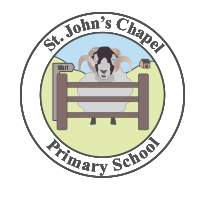 St John’s Chapel Primary SchoolClass Teacher (Main Pay Scale) Job DescriptionJob title: KS1/LKS2 class teacher Contract type:  fixed termHours: Part-time 2 full daysGeneral DutiesYou are required to carry out the professional duties of a School Teacher, taking responsibility for the educational welfare of pupils aged 3-11 in accordance with the requirements of Conditions and Employment of School Teachers. These may be summarised as:Taking responsibility for a class of pupils as directed by the HeadteacherUnderstanding and effectively implementing the requirements of the National Curriculum; the school’s aims, objectives, schemes of work and policies Having the corporate responsibility for the well-being and discipline of all pupilsPerforming, in accordance with any directions which may reasonably be given to you by the Headteacher from time to time, such particular duties as may be reasonably assigned to youSubject to the immediate supervision and direction of the Headteacher of the school.Key Tasks of the Post of TeacherThe generic duties of the post are based on the Teachers’ Standards: Teaching:                        Set high expectations which inspire, motivate and challenge pupils establish a safe and stimulating environment for pupils, rooted in mutual respectset goals that stretch and challenge pupils of all backgrounds, abilities and dispositionsdemonstrate consistently the positive attitudes, values and behaviour which are expected of pupils            Promote good progress and outcomes by pupils be accountable for pupils’ attainment, progress and outcomes be aware of pupils’ capabilities and their prior knowledge, and plan teaching to build on these guide pupils to reflect on the progress they have made and their emerging needs demonstrate knowledge and understanding of how pupils learn and how this impacts on teaching encourage pupils to take a responsible and conscientious attitude to their own work and study. Demonstrate good subject and curriculum knowledge have a secure knowledge of the relevant subject(s) and curriculum areas, foster and maintain pupils’ interest in the subject, and address misunderstandings demonstrate a critical understanding of developments in the subject and curriculum areas, and promote the value of scholarship demonstrate an understanding of and take responsibility for promoting high standards of literacy, articulacy and the correct use of standard English, whatever the teacher’s specialist subject if teaching early reading, demonstrate a clear understanding of systematic synthetic phonics if teaching early mathematics, demonstrate a clear understanding of appropriate teaching strategies.             Plan and teach well-structured lessons impart knowledge and develop understanding through effective use of lesson time promote a love of learning and children’s intellectual curiosity set homework and plan other out-of-class activities to consolidate and extend the knowledge and understanding pupils have acquired reflect systematically on the effectiveness of lessons and approaches to teaching contribute to the design and provision of an engaging curriculum within the relevant subject area(s).             Adapt teaching to respond to the strengths and needs of all pupils know when and how to differentiate appropriately, using approaches which enable pupils to be taught effectively have a secure understanding of how a range of factors can inhibit pupils’ ability to learn, and how best to overcome these demonstrate an awareness of the physical, social and intellectual development of children, and know how to adapt teaching to support pupils’ education at different stages of development have a clear understanding of the needs of all pupils, including those with special educational needs; those of high ability; those with English as an additional language; those with disabilities; and be able to use and evaluate distinctive teaching approaches to engage and support them. Make accurate and productive use of assessmentknow and understand how to assess the relevant subject and curriculum areas, including statutory assessment requirements;make use of formative and summative assessment to secure pupils’ progress;use relevant data to monitor progress, set targets, and plan subsequent lessons;give pupils regular feedback, both orally and through accurate marking, and encourage pupils to respond to the feedback.Manage behaviour effectively to ensure a good and safe learning environment have clear rules and routines for behaviour in classrooms, and take responsibility for promoting good and courteous behaviour both in classrooms and around the school, in accordance with the school’s behaviour policy;have high expectations of behaviour, and establish a framework for discipline with a range of strategies, using praise, sanctions and rewards consistently and fairly;manage classes effectively, using approaches which are appropriate to pupils’ needs in order to involve and motivate them;maintain good relationships with pupils, exercise appropriate authority, and act decisively when necessary.Other activities:Promoting the general progress and well-being of the pupils assigned to youMaintaining up to date records and reports on pupilsCommunicating and consulting with parents and carersCommunicating and co-operating with outside agenciesParticipating in meetings arranged for any of the purposes described aboveCo-ordinate a foundation subject of the curriculumPerformance Management:Participating in arrangements within an agreed framework for the appraisal of your performance  Review, induction, further training and development:Reviewing from time to time your methods of teaching and programmes of workParticipating in arrangements for your further training and professional development to meet needs identified in appraisal objectives or in appraisal statementsEducational methods:Advising and co-operating with the Headteacher and other teachers on the preparation and development of courses of study, teaching materials, teaching programmes, methods of teaching and assessment and pastoral arrangementsStaff meetings and INSET:Participating in meetings which relate to the curriculum for the school, the administration or organisation of the school, including pastoral arrangementsAdministration:Participating in administrative and organisational tasks related to such duties as described above, including the direction or supervision of support staff.Attending assemblies and leading on occasionsRegistering the attendance of pupils and supervising pupilsAll employees have a responsibility to undertake training and development as required. They also have a responsibility to assist, where appropriate and necessary, with the training and development of fellow employees. All employees have a responsibility of care of their own and others’ health and safety.The above lists are not exhaustive and other duties may be attached to the post from time to time.  Variation may also occur to the duties and responsibilities without changing the general character of the post.This job profile will be the subject of regular review and any part of it may be amended as a result of such a review or at any time after consultation with the post holder. 